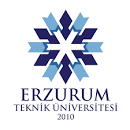 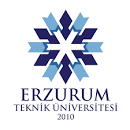 T.C.ERZURUM TEKNİK ÜNİVERSİTESİDOKTOR ÖĞRETİM ÜYESİ BAŞVURU FORMUEğitim DurumuEKLER:İlan Başvuru Dilekçesi (https://erzurum.edu.tr/menu/formlar26)Özgeçmiş (YÖK formatında)2 adet vesikalık fotoğrafNüfus cüzdan fotokopisiLisans, Yüksek Lisans ve Doktora Mezuniyet belgelerinin aslı veya noter tasdikli sureti (Yurtdışından alınan diploma var ise, Yükseköğretim Kurulu Başkanlığınca verilen Denklik Belgesi ile birlikte)Yabancı Dil BelgesiÜniversitemizin Öğretim Üyeliğine Atama ve Yükseltme Kriterlerine göre word formatında hazırlanmış puanlama cetveliBilimsel ve akademik faaliyetlere ilişken belgelerHerhangi bir Kamu Kurumunda çalışanların (daha önce çalışıp ayrılmış olsalar dahi) çalıştıkları kurumlarından alacakları onaylı Hizmet Belgesi (Üniversitemizde çalışanlardan istenilmemektedir)Adı Soyadı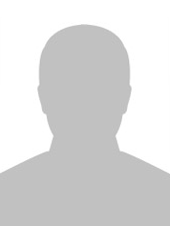 TC Kimlik NoYabancı Dili ve KPDS/ÜDS/YDS Puanı AdresiTelefon NumarasıBaşvuru TarihiE-mail AdresiKurum Adı / Fakülte / BölümMezuniyet TarihiLisans…  /  …  / ……Yüksek Lisans…  /  …  / ……Doktora…  /  …  / ……